『赤い羽根自動販売機　設置申込書』　ＦＡＸ受領後、青森県共同募金会担当より、ご担当者様宛にご連絡いたします。お電話にて設置希望先、条件等の詳細をお伺いさせていただきます。後日、飲料メーカーの担当より直接、設置に関するご案内をさせていただきます。条件の確認後、設置者様のご同意の上、自動販売機の設置となります。【希望飲料メーカー】(ご希望される飲料メーカーの番号に○をつけてください)　【連絡先】　社会福祉法人　青森県共同募金会　(担当：髙杉)　　住所：〒030-0822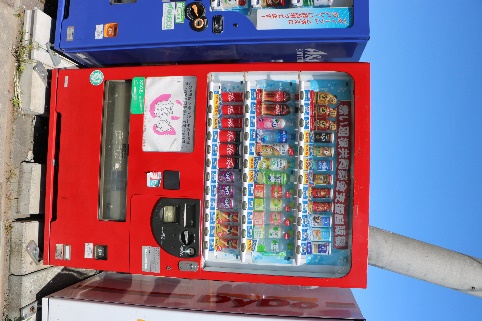 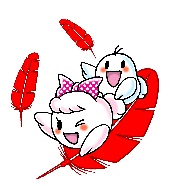 　　　　　青森市中央3丁目20-30　　　　　県民福祉プラザ4階　　TEL：017-722-2169　　FAX：017-722-2160設置先名住　所〒　　　　－連絡先(TEL)担当者１指定なし２みちのくコカ・コーラボトリング(株)３(株)伊藤園４(Ｎ)ハートフル福祉募金５ダイドードリンコ(株)６(株)ミチノク7みちのくキャンティーン(株)